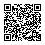 ６１14（）　ココロン・カフェ しめきり　５1227(）６１14（）　ココロン・カフェ しめきり　５1227(）６１14（）　ココロン・カフェ しめきり　５1227(）６１14（）　ココロン・カフェ しめきり　５1227(）６１14（）　ココロン・カフェ しめきり　５1227(）(にければ)ＦＡＸＥメールアドレスののののについて☑をけてください。□ □ □ □ ののののについて☑をけてください。※のをするです。したは（ホームページへ）にします。※をんだがらないようにし、をいます。※のをするです。したは（ホームページへ）にします。※をんだがらないようにし、をいます。※のをするです。したは（ホームページへ）にします。※をんだがらないようにし、をいます。※のをするです。したは（ホームページへ）にします。※をんだがらないようにし、をいます。なのなのとそのについて☑をけてください。※がなは1220（）までにおください。□ あり　　　　　　　　　□ あり　　　　　　　　　□ なし□ なしなのなのとそのについて☑をけてください。※がなは1220（）までにおください。□ □ □ □ なのなのとそのについて☑をけてください。※がなは1220（）までにおください。□ ろう□ ろう□ □ なのなのとそのについて☑をけてください。※がなは1220（）までにおください。□ ルビ□ ルビ□ □ なのなのとそのについて☑をけてください。※がなは1220（）までにおください。□ その（　　　　　　　　　　　　　　　）□ その（　　　　　　　　　　　　　　　）□ その（　　　　　　　　　　　　　　　）□ その（　　　　　　　　　　　　　　　）の(は)のについて☑をけてください。※が必要なは1220（）までにおください。の(は)のについて☑をけてください。※が必要なは1220（）までにおください。□ する□ する□ しない